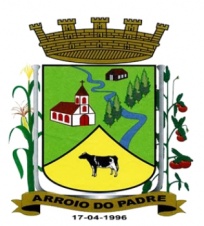 ESTADO DO RIO GRANDE DO SULMUNICÍPIO DE ARROIO DO PADREGABINETE DO PREFEITOA                                                                                                                       Mensagem 73/2016.Câmara Municipal de Vereadores                                                                                                                      Senhor Presidente                                                                                                                                                  Senhores Vereadores	Mais uma vez venho a esta Casa Legislativa solicitar a abertura de Crédito Adicional Suplementar no orçamento do Município de 2016.	Desta vez busca-se suplementar dotações orçamentárias vinculadas ao pagamento dos vencimentos de médicos que atuam em nosso município, em nossa unidade básica de saúde. Constata-se que em alguns casos os valores constantes serão insuficientes para o atendimento de suas necessidades até o final do ano. Em alguns casos em algumas dotações com recursos vinculados a arrecadação ou o ingresso das receitas não está se confirmando, então impõe-se a sua adequação, objeto do presente projeto de lei.	No próprio projeto de lei estão indicadas as fontes para a cobertura dos créditos propostos.	Dado ao interesse público presente nesta proposição peço que seja dado ao presente projeto de lei, tramitação em regime de urgência.	Com distintas considerações despeço-me.	Atenciosamente.	Arroio do Padre, 04 de novembro de 2016.Leonir Aldrighi Baschi                                                                                                                                            Prefeito MunicipalIImo. Sr.                                                                                                                                                                             Roni Rutz BuchveitzPresidente da Câmara Municipal de Vereadores                                                                                                       Arroio do Padre/RS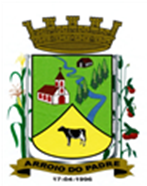 ESTADO DO RIO GRANDE DO SULMUNICÍPIO DE ARROIO DO PADREGABINETE DO PREFEITOPROJETO DE LEI Nº 73 DE 04 DE NOVEMBRO DE 2016.Autoriza o Município de Arroio do Padre a realizar abertura de Crédito Adicional Suplementar no Orçamento Municipal de 2016.Art. 1° Fica autorizado o Município de Arroio do Padre, Poder Executivo a realizar abertura de Crédito Adicional Suplementar no Orçamento do Município para o exercício de 2016, nos seguintes programas de trabalho e respectivas categorias econômicas e conforme as quantias indicadas:05 – Secretaria de Saúde e Desenvolvimento Social02 – Fundo Municipal da Saúde – Rec. Próprios10 – Saúde301 – Atenção Básica0107 – Assistência Médica a População2.504 – Atendimentos Médicos na Unidade de Saúde3.1.90.11.00.00.00 – Vencimentos e Vantagens Fixas. R$ 80.000,00 (oitenta mil reais)Fonte de Recurso: 0040 – ASPS05 – Secretaria de Saúde e Desenvolvimento Social02 – Fundo Municipal da Saúde – Rec. Próprios10 – Saúde301 – Atenção Básica0107 – Assistência Médica a População2.505 – Promoção Estratégia da Saúde da Família3.1.90.11.00.00.00 – Vencimentos e Vantagens Fixas. R$ 20.000,00 (vinte mil reais)Fonte de Recurso: 0040 – ASPSValor total do Crédito Adicional Suplementar: R$ 100.000,00 (cem mil reais)Art. 2° Servirão de cobertura para o Crédito Adicional Suplementar de que trata o art. 1° desta Lei, recursos provenientes da redução das seguintes dotações orçamentárias:05 – Secretaria de Saúde e Desenvolvimento Social01 – Coordenação Dos Serviços de Saúde10 – Saúde122 – Administração Geral0005 – Gestão e Manutenção das Atividades da Secretaria1.501 – Aquisição de Móveis e Equipamentos Permanentes4.4.90.52.00.00.00 – Equipamentos e Material Permanente. R$ 4.000,00 (quatro mil reais)Fonte de Recurso: 0040 – ASPS05 – Secretaria de Saúde e Desenvolvimento Social01 – Coordenação Dos Serviços de Saúde10 – Saúde122 – Administração Geral0005 – Gestão e Manutenção das Atividades da Secretaria2.503 – Manutenção das Atividades da Secretaria de Saúde3.1.90.11.00.00.00 – Vencimentos e Vantagens Fixas. R$ 8.000,00 (oito mil reais)3.3.90.36.00.00.00 - Outras Serviços de Terceiros – Pessoa Física. R$ 4.000,00 (quatro mil reais)Fonte de Recurso: 0040 – ASPS05 – Secretaria de Saúde e Desenvolvimento Social02 – Fundo Municipal da Saúde – Rec. Próprios10 – Saúde301 – Atenção Básica0107 – Assistência Médica a População2.504 – Atendimentos Médicos na Unidade de Saúde3.1.90.13.00.00.00 – Obrigações Patronais. R$ 8.000,00 (oito mil reais)3.1.90.16.00.00.00 – Outros Despesas Variáveis. R$ 5.000,00 (cinco mil reais)3.3.90.36.00.00.00 – Outros Serviços de Terceiros – Pessoa Física. R$ 8.000,00 (oito mil reais)3.3.90.39.00.00.00 – Outros Serviços de Terceiros – Pessoa Jurídica. R$ 20.000,00 (vinte mil reais)Fonte de Recurso: 0040 – ASPS05 – Secretaria de Saúde e Desenvolvimento Social02 – Fundo Municipal da Saúde – Rec. Próprios10 – Saúde301 – Atenção Básica0107 – Assistência Médica a População2.507 – Manutenção dos Serviços de Ambulância e Veículos de Saúde3.1.90.04.00.00.00 – Contratação Por Tempo Determinado. R$ 7.000,00 (sete mil reais)3.1.90.16.00.00.00 – Outras Despesas Variáveis. R$ 10.000,00 (dez mil reais)3.3.90.33.00.00.00 – Passagens e Despesas Com Locomoção; R$ 1.000,00 (um mil reais)Fonte de Recurso: 0040 – ASPS06 – Secretaria da Agricultura, Meio Ambiente e Desenvolvimento03 – Prover o Desenvolvimento dos Agricultores20 – Agricultura 608 – Promoção da Produção Agropecuária0109 – Fortalecendo a Agricultura Familiar2.604 – Manutenção da Patrulha Agrícola3.3.90.30.00.00.00 – Material de Consumo. R$ 25.000,00 (vinte e cinco mil reais)Fonte de Recurso: 0001 – LivreValor total das reduções orçamentárias: R$ 100.000,00 (cem mil reais) Art. 3° Esta Lei entra em vigor na data de sua publicação.Arroio do Padre, 04 de novembro de 2016.Visto Técnico:Loutar PriebSecretário de Administração, Planejamento,Finanças, Gestão e Tributos       Leonir Aldrighi BaschiPrefeito Municipal